Программа наставничества для молодого специалиста в школе Пояснительная записка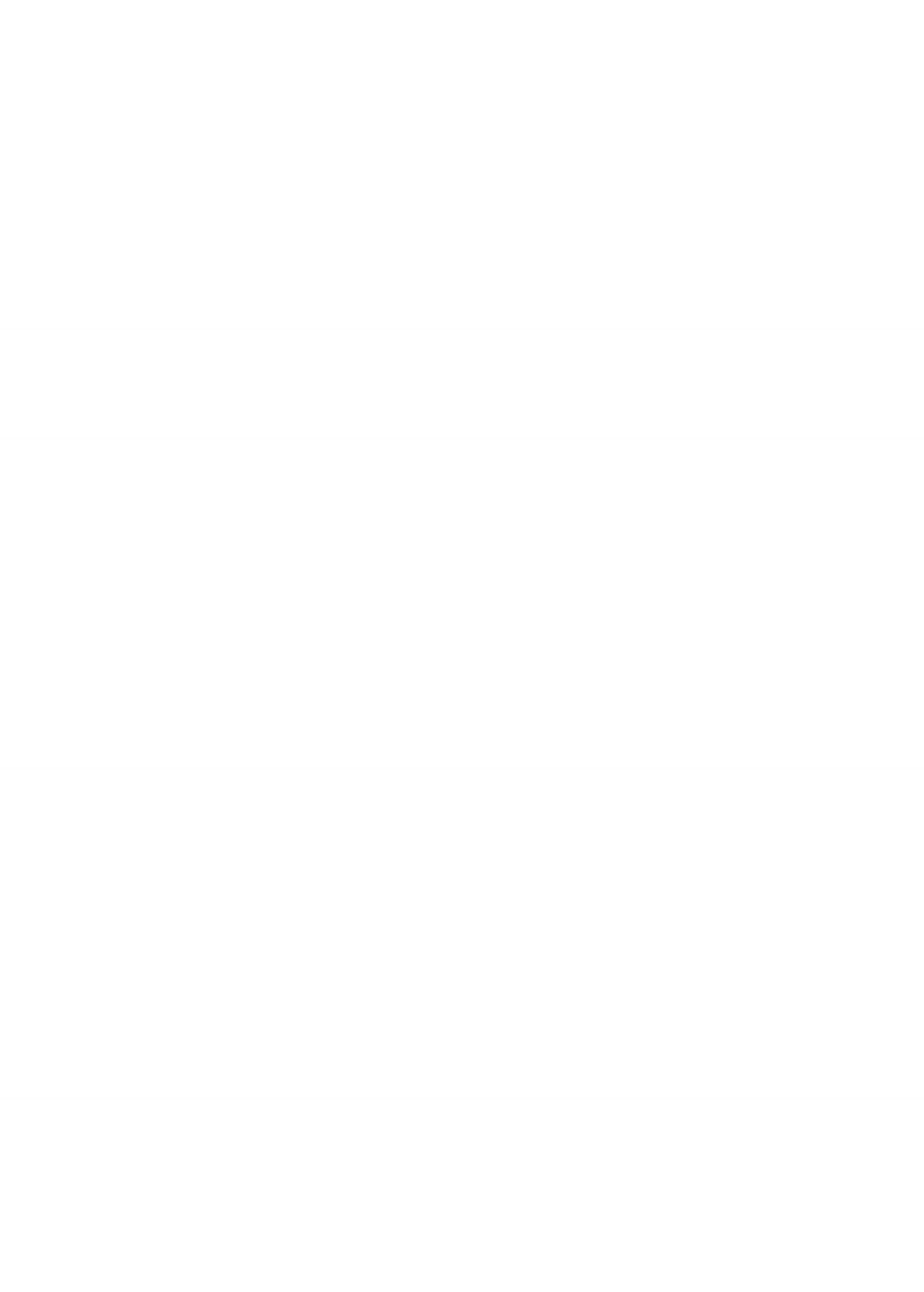 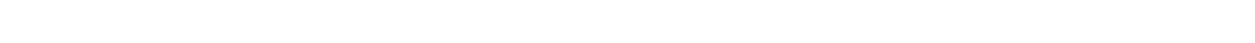 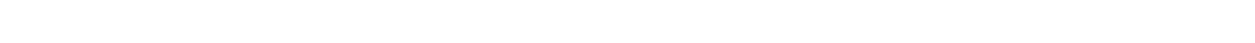 Поддержка молодых специалистов – одна из ключевых задач образовательной политики.Современной школе нужен профессионально-компетентный, самостоятельно мыслящий педагог, психологически и технологически готовый к реализации гуманистических ценностей на практике, к осмысленному включению в инновационные процессы. Овладение специальностью представляет собой достаточно длительный процесс, предполагающий становление профессиональных компетенций и формирование профессионально значимых качеств.Начинающие педагоги слабо представляют себе повседневную педагогическую практику. Проблема становится особенно актуальной в связи с переходом на ФГОС, так как возрастают требования к повышению профессиональной компетентности каждого специалиста. Новые требования к учителю предъявляет и Профессиональный стандарт педагога, вступивщий в силу с 1 января 2017 года.Начинающему учителю необходима профессиональная помощь в овладении педагогическим мастерством, в освоении функциональных обязанностей учителя, воспитателя, классного руководителя. Необходимо создавать ситуацию успешности работы молодого учителя, способствовать развитию его личности на основе диагностической информации о динамике роста его профессионализма, способствовать формированию индивидуального стиля его деятельности.Настоящая примерная программа призвана помочь организации деятельности наставников с молодыми педагогами на уровне образовательной организации.Программа включает три этапа:Адаптационный этап. Знакомство опытного педагога с начинающим учителем, когда наставник определяет для себя пробелы в его подготовке, умениях и навыках, развитии профессиональных компетенций (Профессиональный стандарт «Педагог») для составления конкретной программы адаптации.Основной этап. Реализация в совместной деятельности программы адаптации начинающего педагога. Коррекция умений и навыков, развитие компетенций. Наставник помогает подшефному составить собственную программу профессионального роста.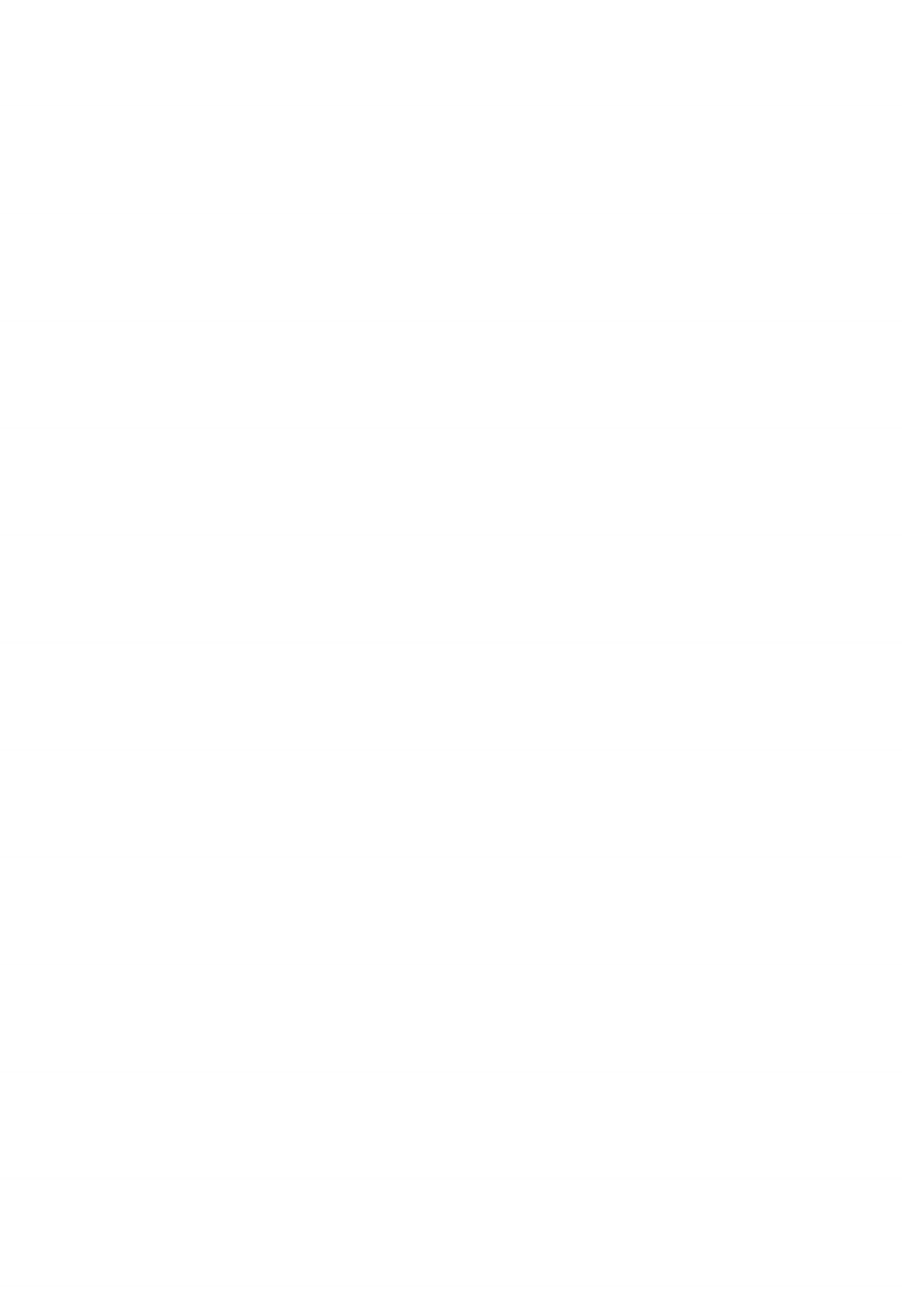 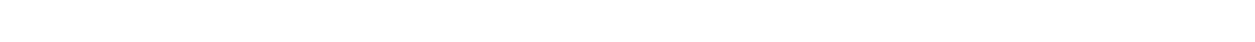 Контрольно-оценочный этап. Оценка наставником уровня профессиональной компетентности начинающего учителя, определение его готовность к выполнению своих обязанностей.Условиями эффективности реализации программы являются :взаимная заинтересованность наставника и молодого специалиста;административный контроль за процессом наставничества;тщательно продуманное планирование и своевременное отслеживание промежуточных результатов сотрудничества.Основными направлениями работы педагога-наставника будут следующие:адаптационная работа;психологическая поддержка;мотивация самообразования;организация профессиональной коммуникации. Адаптационная работа будет включать :знакомство со школой, представление начинающего учителя коллективу школы на педагогическом совете;анкетирование (выявление затруднений в работе на начало года);организация шефской пары и закрепление учителя-наставника;заполнение диагностических карт роста педагогического мастерства;разработка адаптационной программы профессионального становления начинающего учителя;контроль и оценка профессиональной адаптации начинающего учителя.Мотивация самообразования предполагает включение начинающего учителя в различные формы повышения квалификации:- педагогическое проектирование;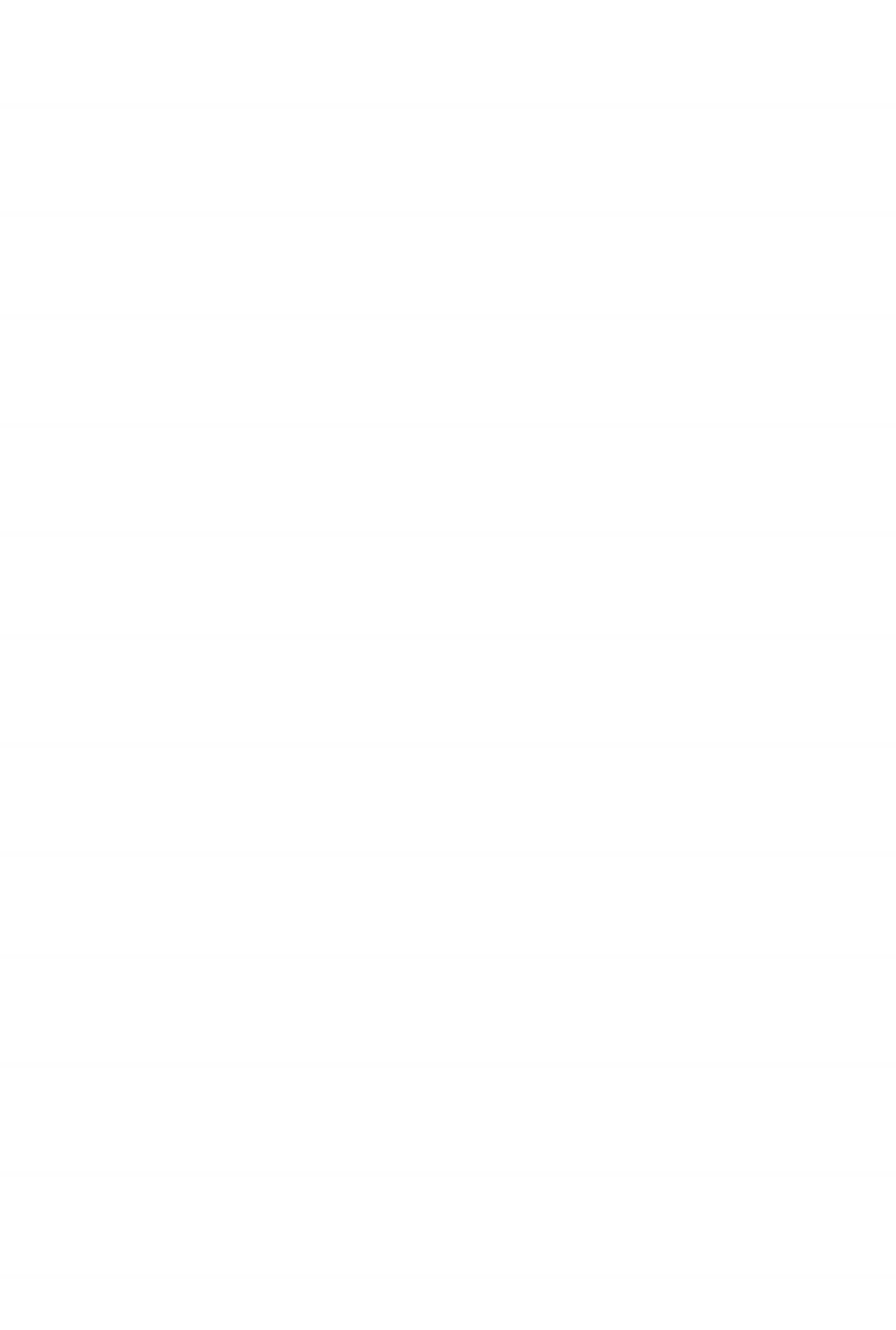 решение педагогических ситуаций;активно-игровые методы;индивидуальное и микрогрупповое исследование;профессиональные конкурсы;документальный анализ;написание творческих работ;ведение аналитического дневника;дискуссионный способ;часы заинтересованного информационного обмена;посещение уроков и мероприятий, проводимых коллегами, с последующим анализом;совместная с наставником работа по подготовке уроков и педагогических мероприятий;разработка и реализация индивидуальных и парных профессиональныхРабота по организации профессиональной коммуникации включает в себя следующие направления:с наставниками – оказание помощи при составлении тематических и поурочных планов, взаимопосещение уроков, совместная подготовка материалов для контрольных работ, анализ и коррекция результатов;коллегами по методическому объединению и в учреждении образования;администрацией;учениками и их родителями;коллегами из других школ.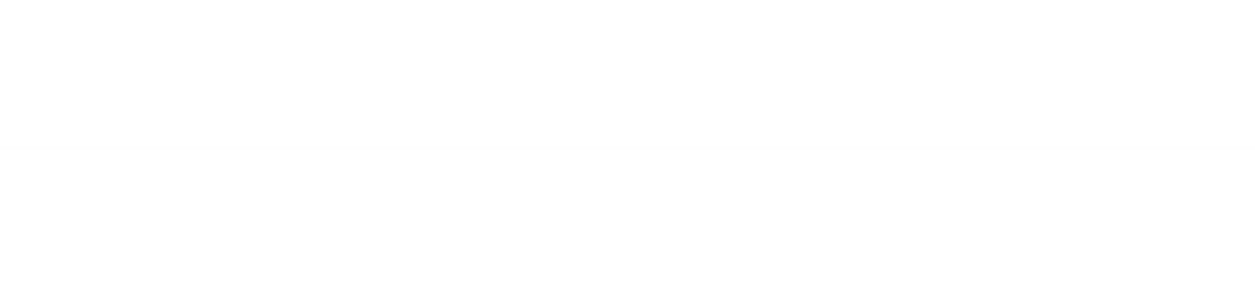 Обеспечить наиболее лѐгкую адаптацию молодых специалистов в коллективе, в процессе адаптации поддерживать педагога эмоционально, укреплять веру педагога в себя.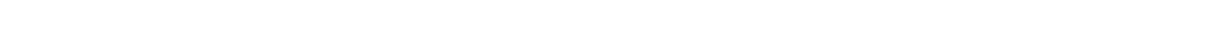 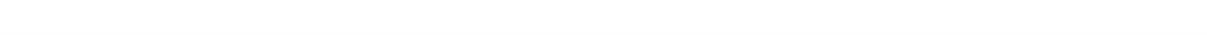 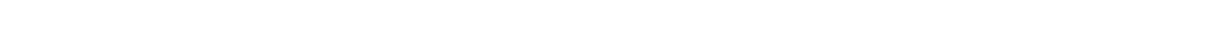 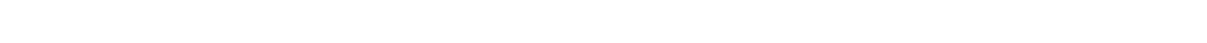 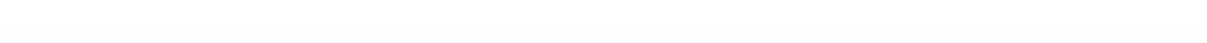 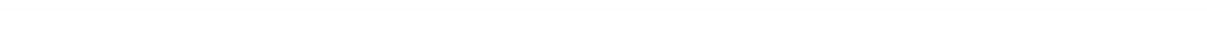 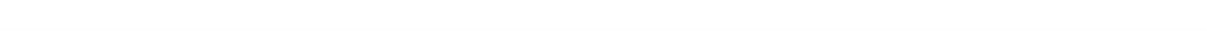 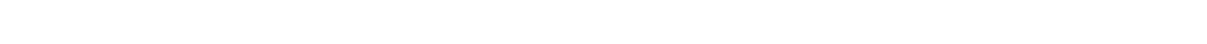 Использовать эффективные формы повышения профессиональной компетентности и профессионального мастерства молодых специалистов, обеспечить информационное пространство для самостоятельного овладения профессиональными знаниями и навыками.Дифференцированно и целенаправленно планировать методическую работу на основе выявленных потенциальных возможностей начинающего учителя.Повышать профессиональный уровень педагогов с учетом их потребностей, затруднений, достижений.Отслеживать динамику развития профессиональной деятельности каждого педагога.Повышать продуктивность работы педагога и результативность образовательной деятельности.Способствовать планированию карьеры молодых специалистов, мотивации к повышению квалификационного уровня.Приобщать молодых специалистов к корпоративной культуре образовательной организации, способствовать объединению на основе школьных традиций.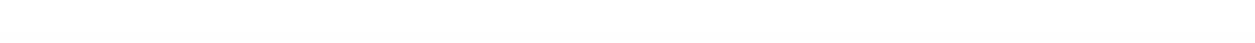 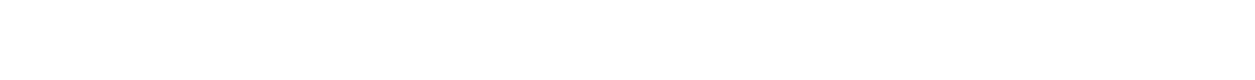 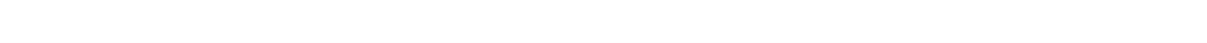 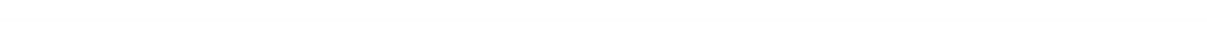 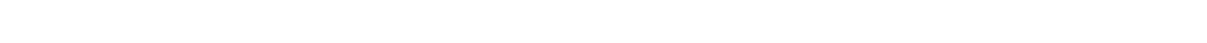 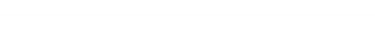 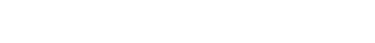 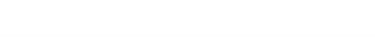 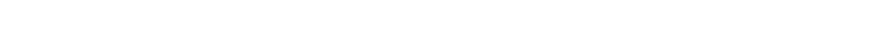 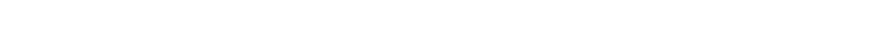 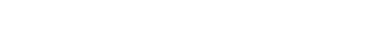 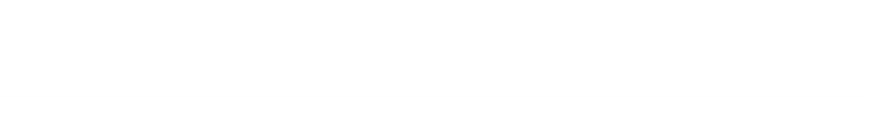 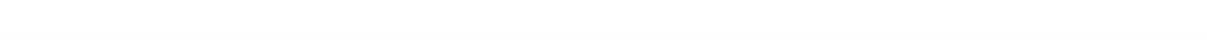 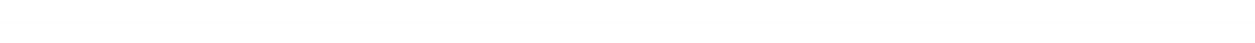 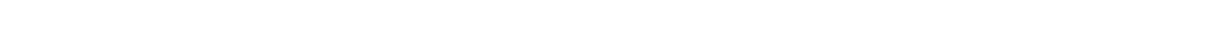 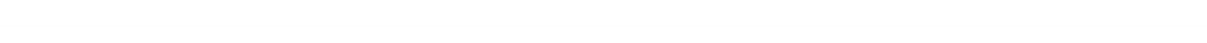 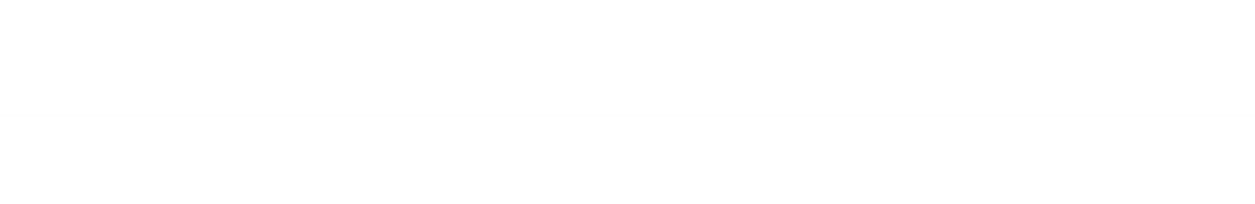 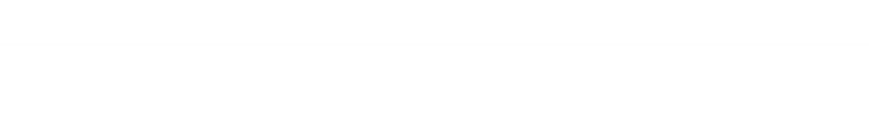 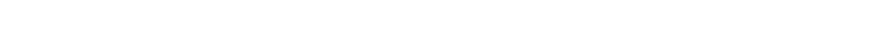 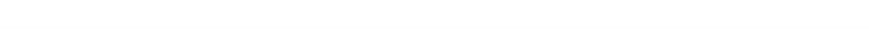 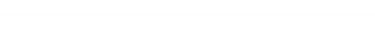 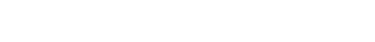 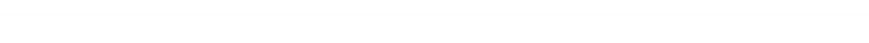 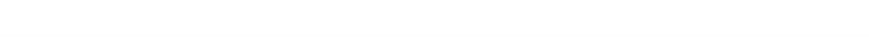 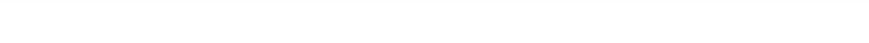 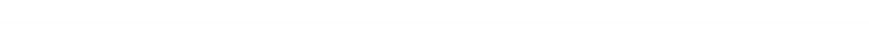 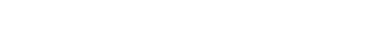 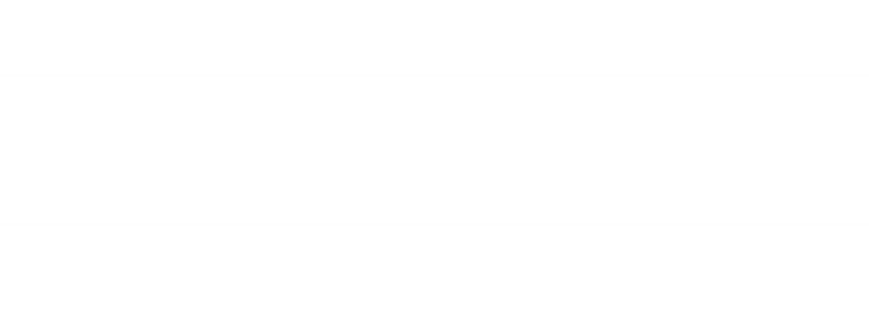 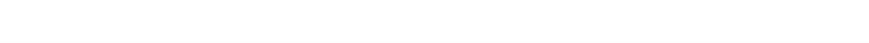 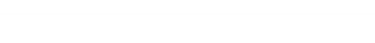 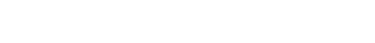 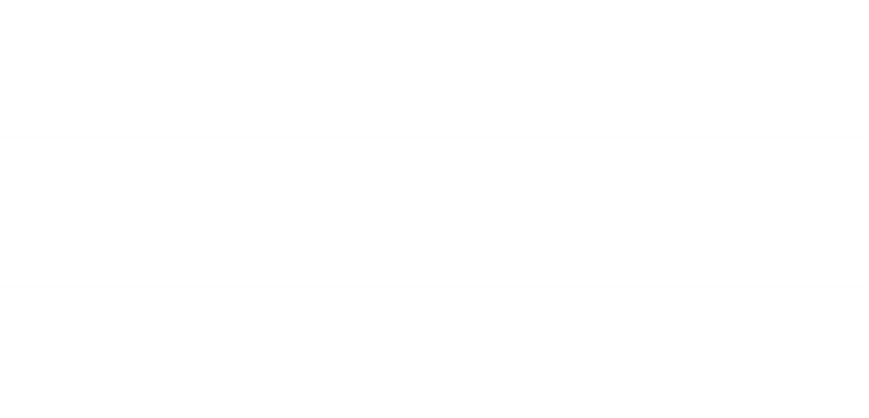 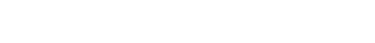 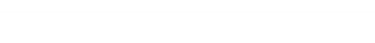 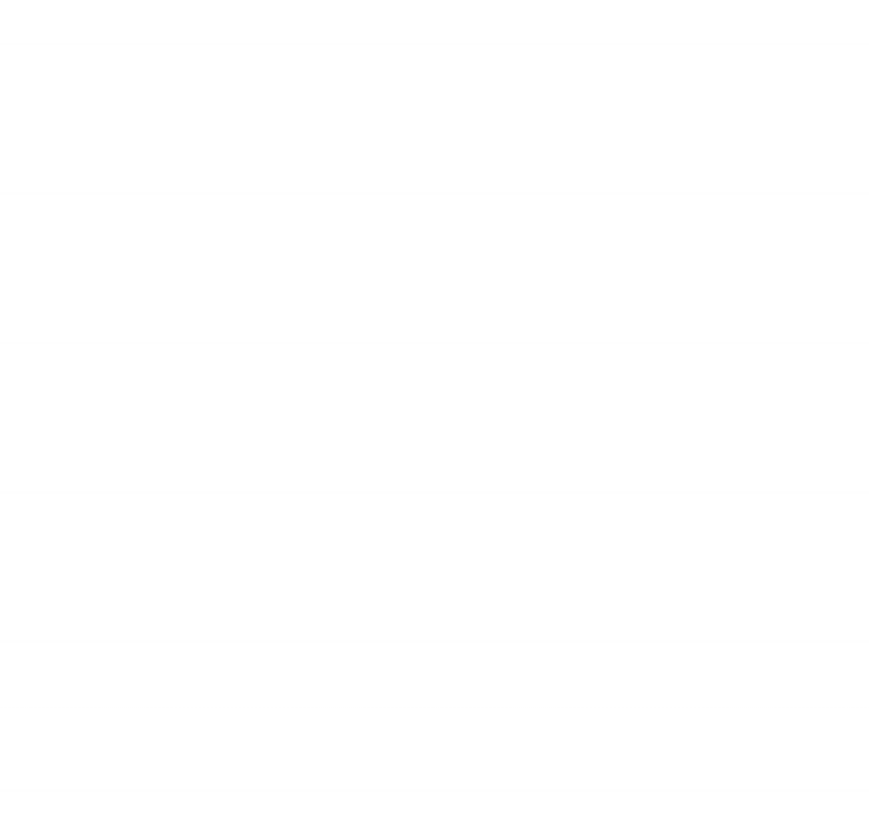 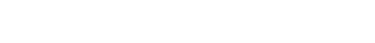 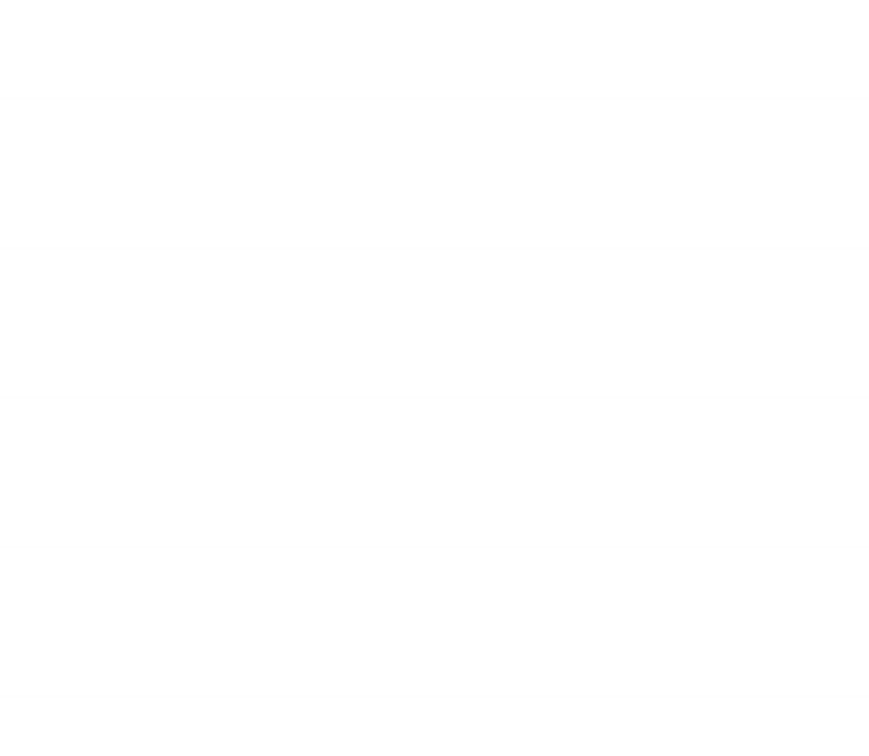 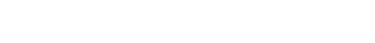 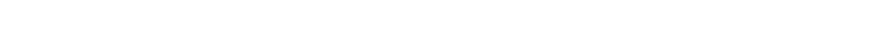 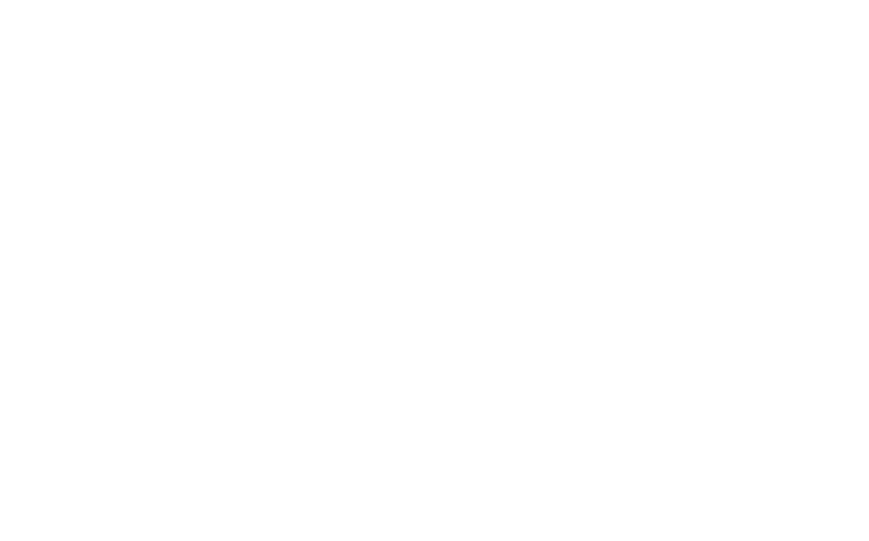 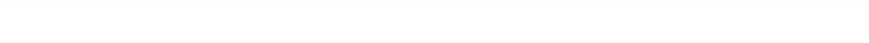 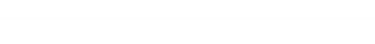 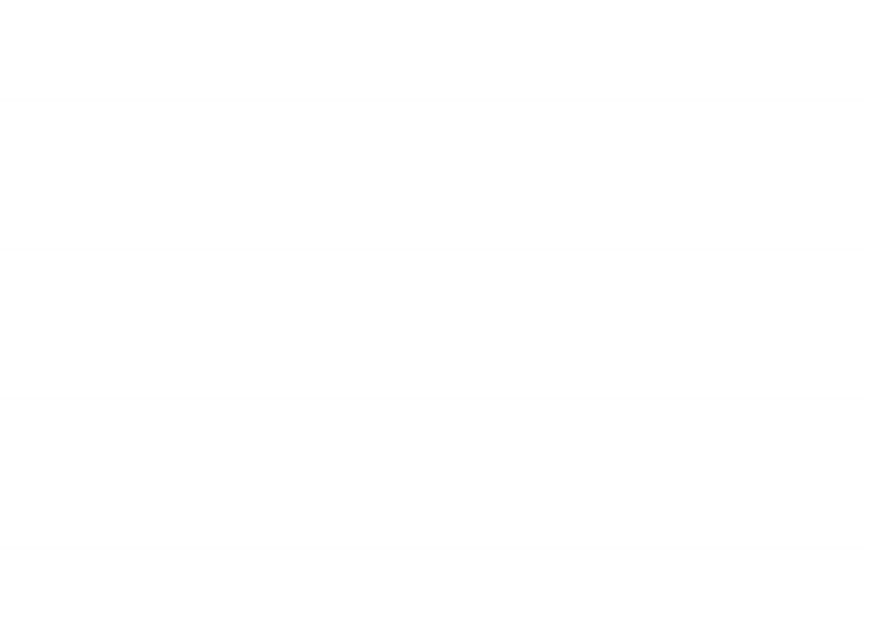 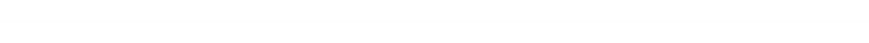 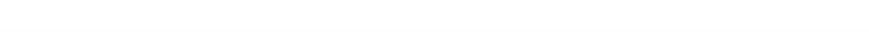 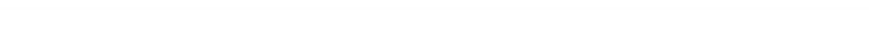 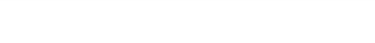 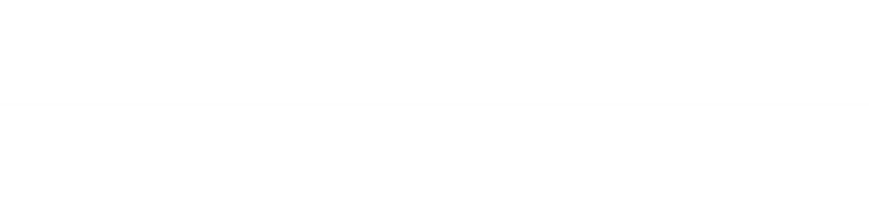 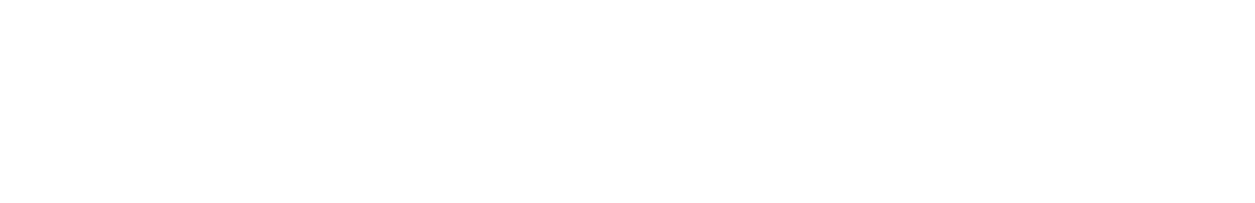 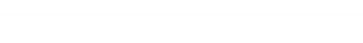 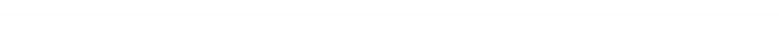 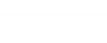 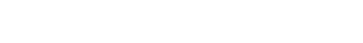 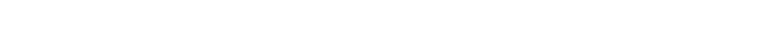 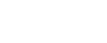 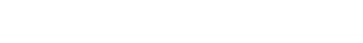 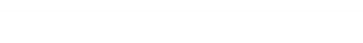 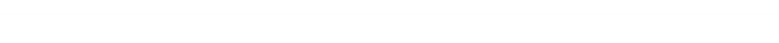 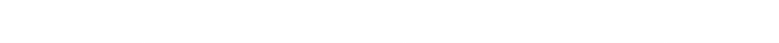 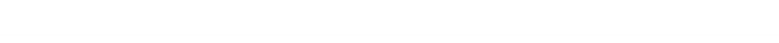 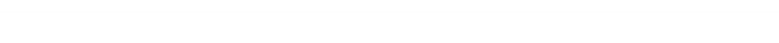 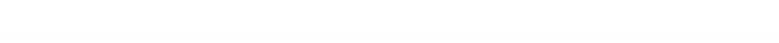 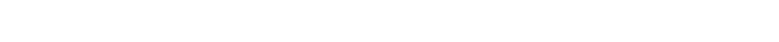 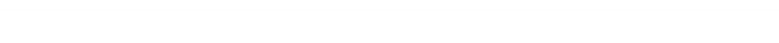 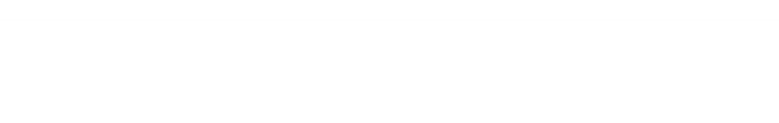 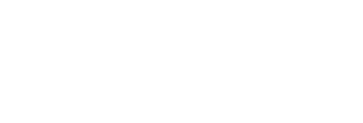 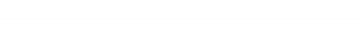 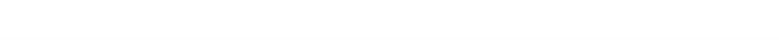 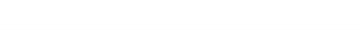 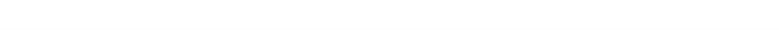 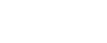 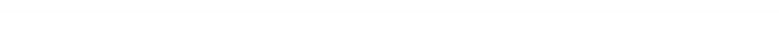 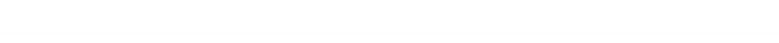 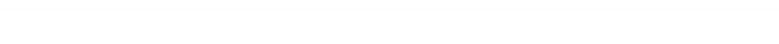 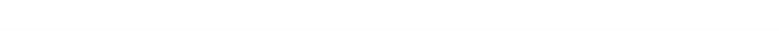 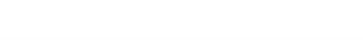 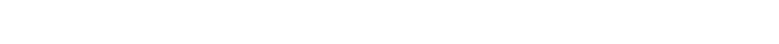 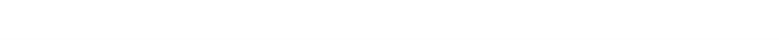 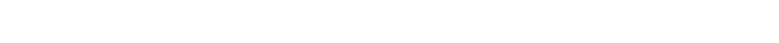 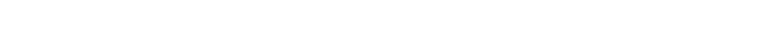 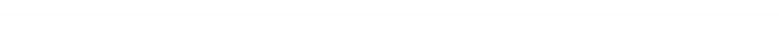 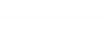 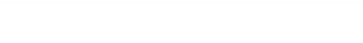 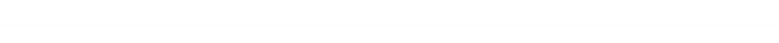 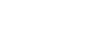 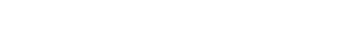 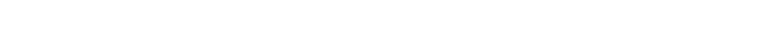 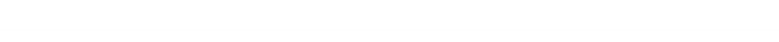 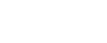 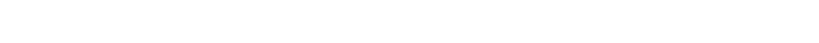 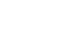 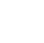 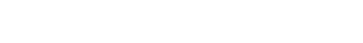 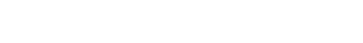 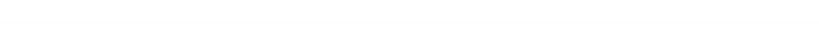 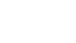 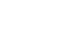 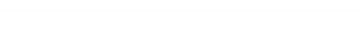 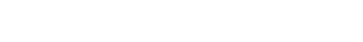 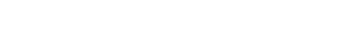 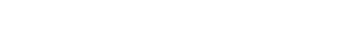 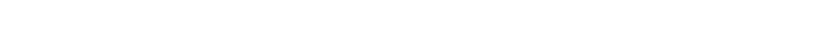 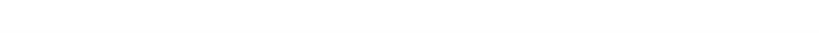 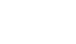 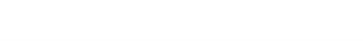 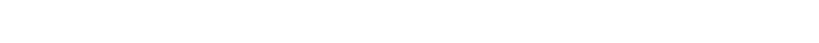 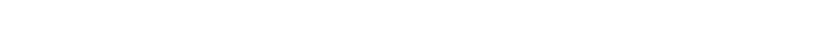 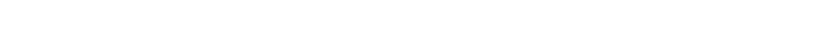 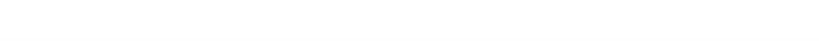 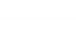 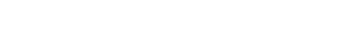 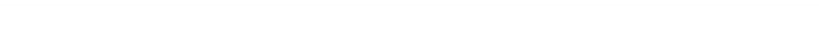 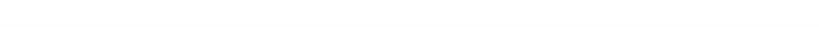 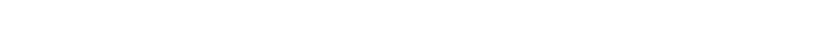 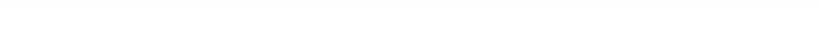 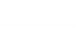 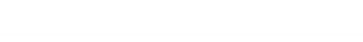 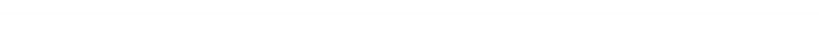 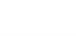 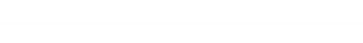 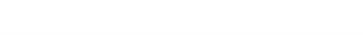 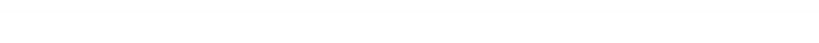 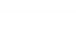 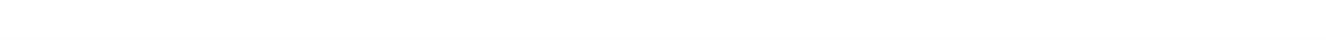 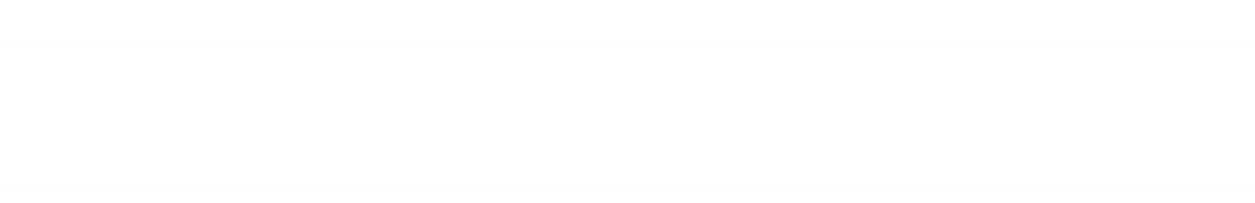 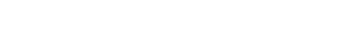 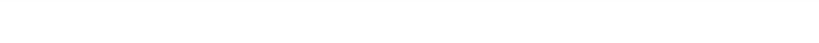 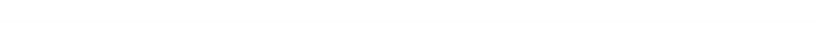 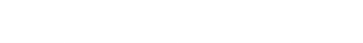 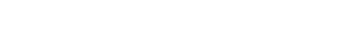 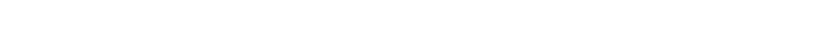 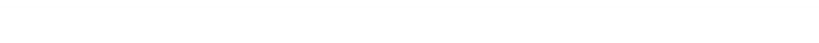 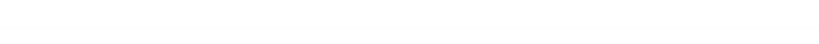 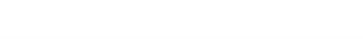 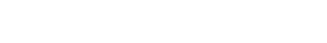 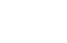 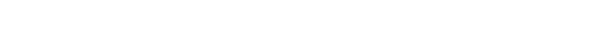 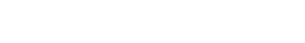 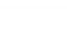 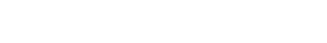 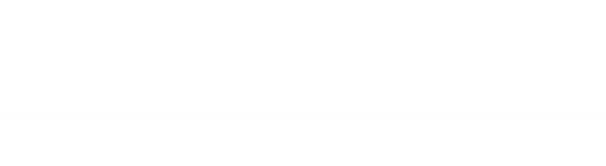 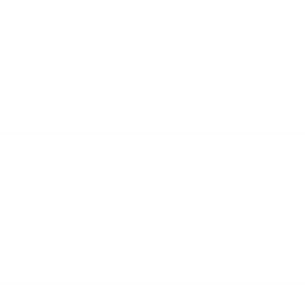 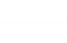 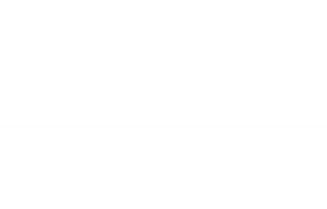 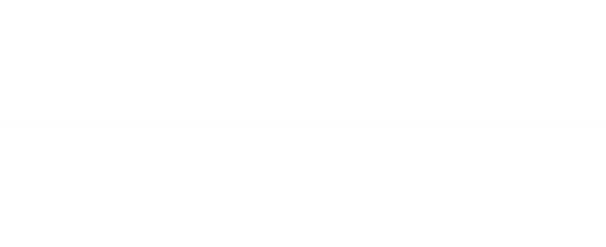 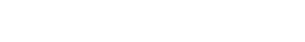 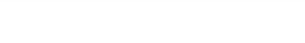 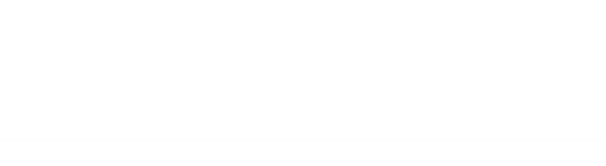 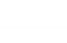 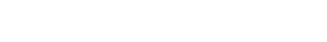 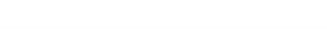 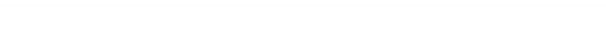 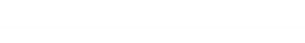 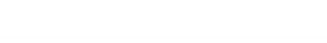 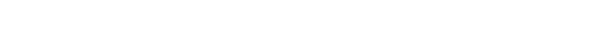 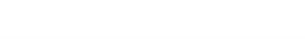 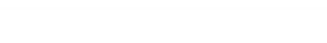 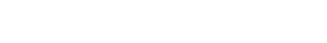 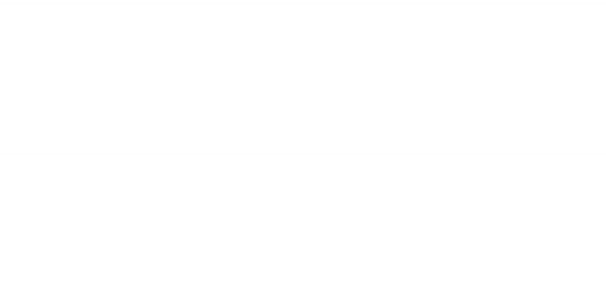 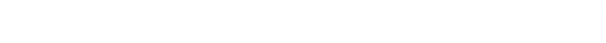 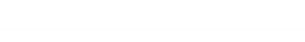 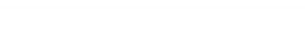 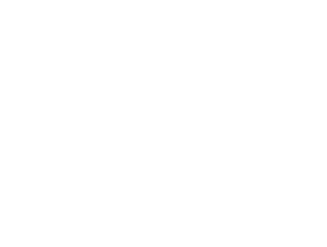 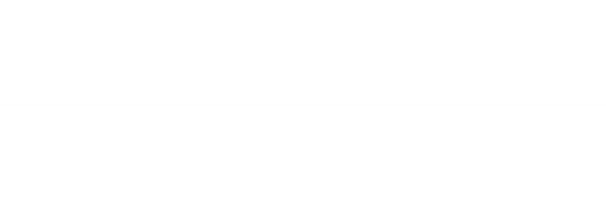 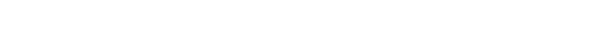 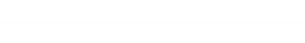 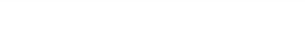 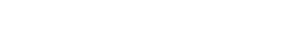 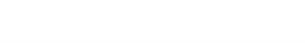 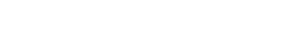 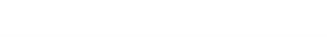 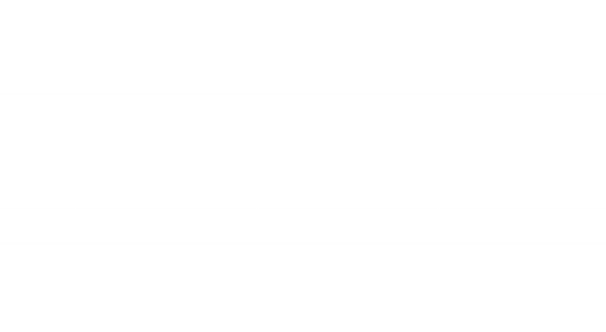 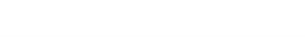 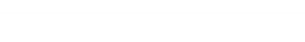 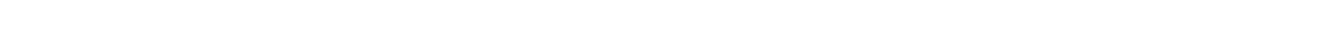 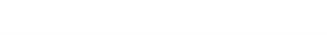 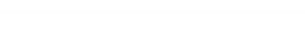 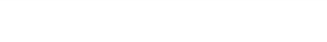 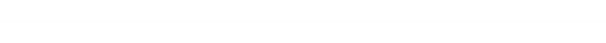 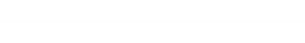 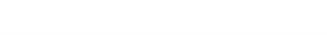 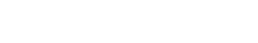 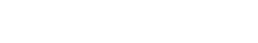 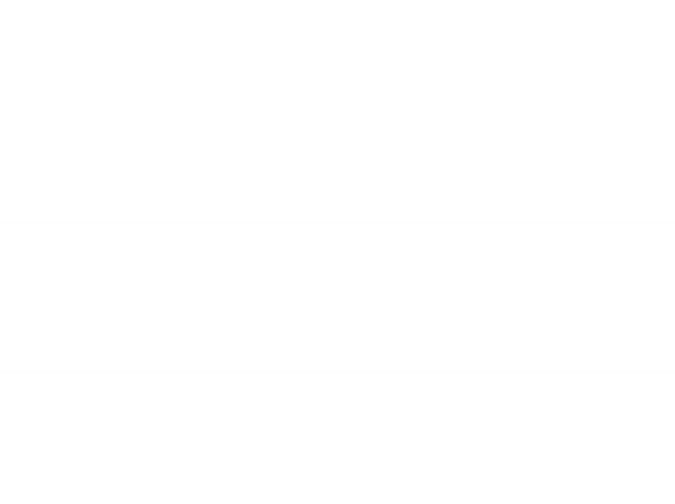 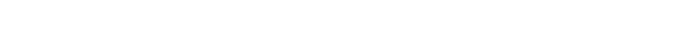 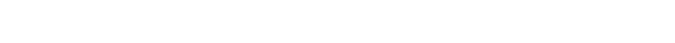 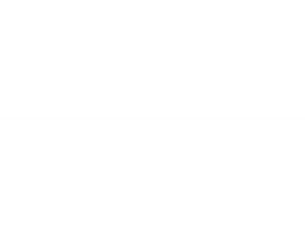 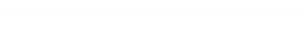 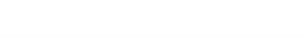 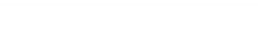 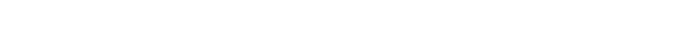 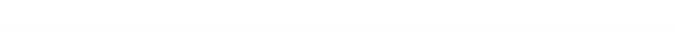 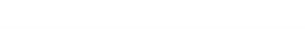 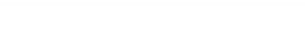 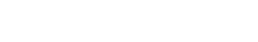 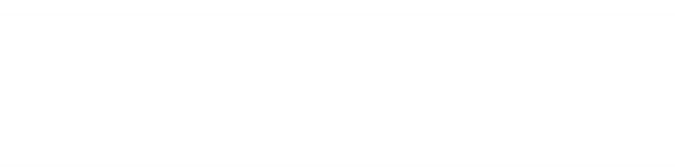 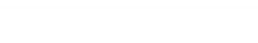 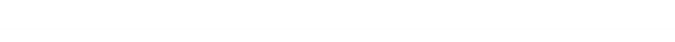 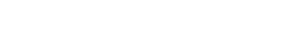 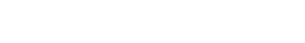 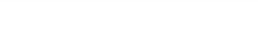 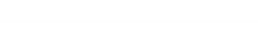 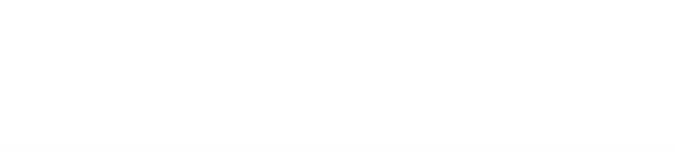 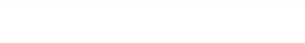 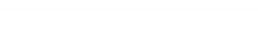 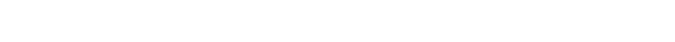 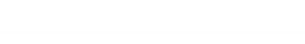 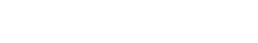 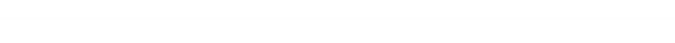 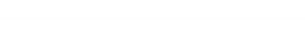 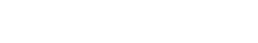 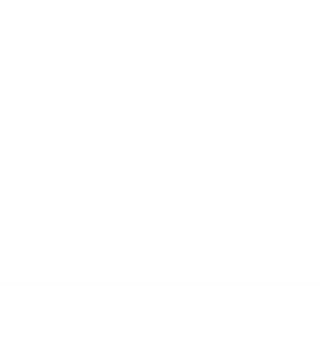 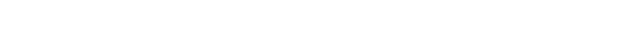 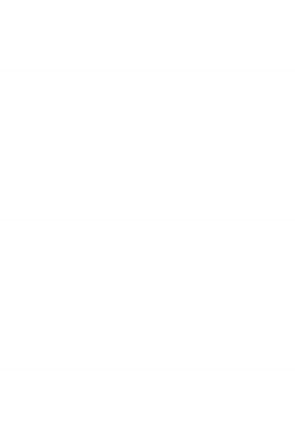 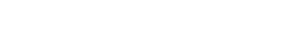 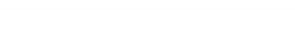 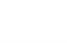 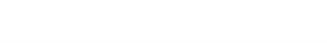 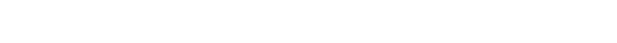 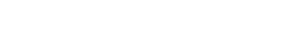 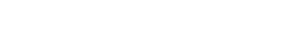 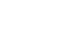 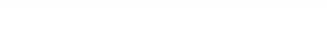 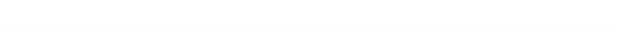 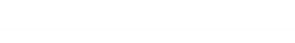 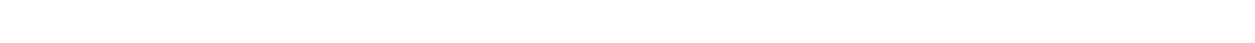 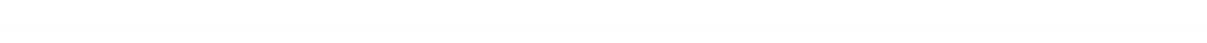 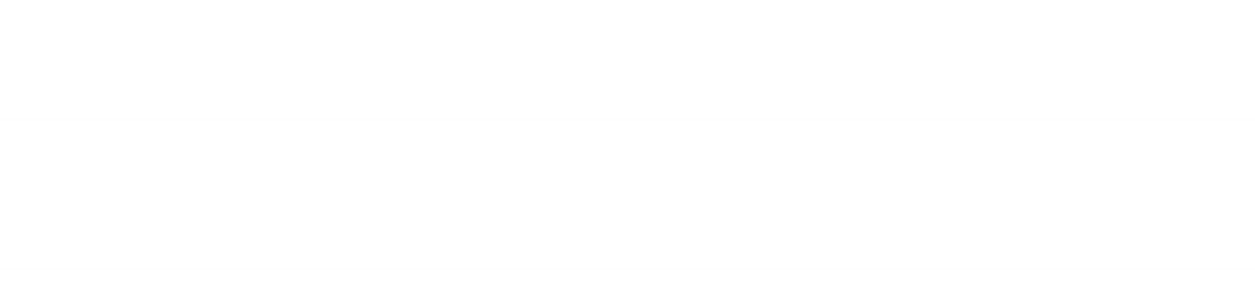 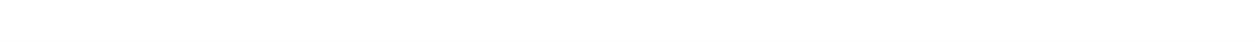 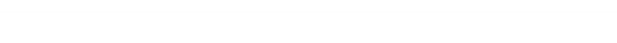 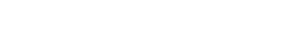 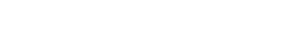 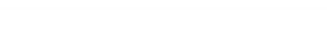 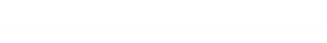 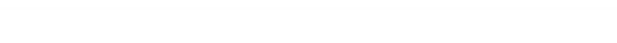 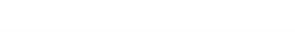 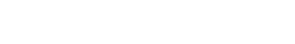 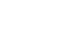 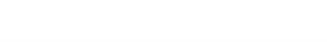 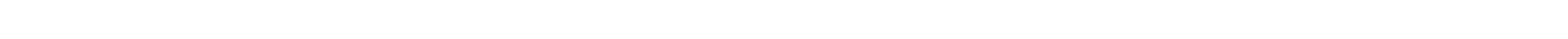 Предметно- тематическое содержание методической помощиПроцессуальное содержаниеМетодическая работа школыПредставление школьной инфраструктуры методической помощи, выявление целей, содержания деятельности и возможностей каждой из структур в оказании помощи начинающему учителюПедагогический опыт учителей школыОпределение целей участников.Презентация интересного опыта учителей школы (учителей-предметников, творческих групп и т.д.). Обсуждение этапов становления опыта, еготеоретических оснований. Анализ процесса и результатов презентации опыта.Задачи школыОпределение целей работы по теме.Проблемно ориентированный анализ педагогической деятельности и конкретизация целей и задач на предстоящий учебный год (с учетом общих целей школы). Построение «дерева» целей работы с классом. Анализ работы по определению целей и задачПланирование методической работы на учебный годОпределение ожиданий и целей участников заседания. Проектирование и программирование методической деятельности учителей школы по решению задач современной школы. Создание управляющей подпрограммы работы по направлению. Планирование начинающим учителем своего участия в методической работе.Самоопределение темы работы. Анализ процесса и результатов планирования.Планирование педагогической деятельностиПостановка целей работы над темой. Разработка и обсуждение тематических планов с учетом особенностей класса и программ. Консультирование. Экспертиза планов. Разработка планов внеурочной деятельности, работы с семьями учащихся. Анализ индивидуальных результатов планирования.Типы уроков. Их особенности на разных этапах обучения школьниковПроектирование уроков различного типа. Формулирование запроса на консультацию.Подготовка и проведение демонстрационных уроков различного типа. Анализ уроков и определение задач развития педагогического профессионализма.Выявление особенностей управления учебной деятельностью школьников на разных этапахВиды заданий, обеспечивающих формирование умений учебной деятельностиОпределение целей работы. Разработка совокупности заданий, направленных на формирование компонентов учебной деятельности школьников на разных этапах обучения.Апробация заданий. Формулирование запроса на консультацию. Анализ и корректировка совокупности заданий.Рефлексия процесса разработки и использованиясовокупности заданий как средства управления учебной деятельностью.Организация самостоятельной учебной деятельности школьников в групповой форме на разных этапах обученияАнализ практики организации самостоятельной учебной деятельности школьников в различных формах.Проектирование способов организации совместно- распределенной учебной деятельности школьников на разных этапах обучения. Формулирование запроса на консультацию.Разработка средств организации позиционного взаимодействия школьников в малых группах.Разработка критериев анализа учебной деятельности школьников в групповой форме. Проектирование, проведение и анализ уроков.Определение задач развития коммуникативного компонента педагогической деятельности.Рефлексивный анализ итогов работы над темойКачество учебной деятельности школьниковОпределение содержания и методик изучения качества обучения школьников (предметной подготовки, мотивации учения, динамики умения учиться). Формулирование запроса на консультативную помощь.Изучение качества обучения школьников. Обработка и интерпретация полученных данных.Консультирование начинающих учителей по вопросам интерпретации. Анализ и обсуждение результатов изучения качества обучения школьников (на разных этапах). Определение задач совершенствования управления учителем качеством развития школьников.Рефлексивный анализ методической работы по темеРефлексивный самоанализ и самооценка педагогической деятельностиРефлексивный анализ владения содержанием понятий «рефлексия», «самоанализ»,«педагогическая деятельность», схематичное представление ориентировочной основы соотвествующих им действий. Определение целейработы над темой.Анализ и обсуждение модели педагогической деятельности учителя начальных классов.Самоанализ и самооценка уровня своего профессионализма. Формулирование запроса на консультацию. Взаимооценка учителями уровня профессиональной компетентности. Обсуждение и анализ процесса и результатов рефлексивной самооценки.Уточнение целей и задач профессионального саморазвития. Проектирование профессионального саморазвитияФормы представления результатов самоанализаАнализ форм фиксации результатов самоанализа: творческий отчет учителя; обобщение и самообобщение опыта работы; демонстрационный урок; открытый урок; педагогическая мастерская; выставка педагогических достижений учителя; презентация опыта работы учителя; видеосалон, педагогический дневник, заявление и представление на категориальную аттестацию и т.д. Выбор учителем формы представления результатов своей деятельности. Формулирование запроса на консультацию.Подготовка и представление результатов самоанализа педагогической деятельности. Анализ итогов работы над темойАттестация учителейЦелеобразование участников семинара. Изучение положения и нормативных документов об аттестации педагогических кадров. Формулировка запроса на консультацию. Планирование своего участия в аттестации. Выбор и подготовка формы презентации своих достижений. Анализ участия в аттестации педагогов школы (своей).Итоги деятельности методической системы помощи начинающему учителюИндивидуальный анализ учителями процесса и результатов своего участия в методической работе школы. Оценка качества методической работы.Определение проблем, требующих решения наследующем этапе. Корректировка (на основе анализа) программы введения в должность начинающих учителейТемаКраткий обзор рассматриваемых вопросовДатаПервое направление работыЗнакомство с начинающим учителем. Изучение нормативно-правовой базы. Ведение документацииИзучение «Закона об образовании», ФГОС, профессионального стандарта «Педагог», кодекса профессиональной этики, документов Министерства образования и науки Российской Федерации локальных актов школы, включающих в себя Устав школы, программу развития, основную образовательную программу, положения о заполнении, ведении и проверке классных журналов, тетрадей и дневников учащихся; положение о предметном кружке, факультативе, курсе по выбору; положение о дежурном классе и дежурном учителе, документы по научной организации труда. Составление рабочей программы и календарно-тематического планирования.Диагностика умений и навыков начинающего учителя.Сентя брьПосвящение в учителяТрадиционно посвящение в учителяпроводится на торжественном собрании, посвященном Дню учителяОктяб рьСовременный урок.Требования к его организацииТипы и формы уроков, факторы, влияющие на качество преподавания, методика проведения уроков в системно-деятельностном подходеНоябр ьКонтроль знаний, умений, навыков учащихся. Виды контроляОценивание знаний учащихся: теория, психология, практика. Критерии и показатели качества обучения. Нормы оценивания учебной деятельности. Положение об итоговой и промежуточной аттестации. Виды контроля и их рациональное использование на различныхДекаб рьэтапах изучения программного материала. Организация мониторинговых исследований: при обсуждении данной темы молодым учителям предлагаются образцы составления обобщающих таблиц, отслеживающих результаты учебной деятельности учащихся и педагогической деятельности учителя, предлагаются способы определения рейтинга учебных достижений учащихся и выявления степени обученности учащихся, предлагается бланк анализа проведѐнных контрольных работ и мониторинговых исследований. Система мер, направленных на предупреждение неуспеваемости школьниковЭмоциональная устойчивость молодого учителя. Функция общения на урокеДискуссия на тему: «Трудная ситуация на уроке и ваш выход из неѐ». Общая схема анализа причин конфликтных ситуаций. Анализ педагогических ситуаций. Анализ различных стилей педагогического общения (авторитарный, либерально-попустительский, демократический). Преимущества демократического стиля общения. Структура педагогических воздействий (организующее, оценивающее, дисциплинирующее). Проблемы, с которыми сталкиваются педагоги (по личным отчетам учителей). Ознакомление с работами психологов: Л. Выгодского, В. Давыдова, Л. Занкова, П. ГальперинаФевра льФевра льСамообразование учителя – лучшее обучениеВыбор методической темы. Начинающим учителям предлагаются примерные темы по самообразованию, оценивается их роль и значение в совершенствовании работы школы, проводится тренинг, как спланировать работу над методической темой на годАпрел ьАпрел ьБенефис молодого учителяПроводится неделя начинающего учителя, по завершении которой организуется проведение творческого отчѐтного вечера-концерта, на котором начинающие учителя представляют себя не только как педагогов, но и как увлечѐнных, инициативных людей со своими интересами, талантами. Творческий отчет учителя-наставникаАпрел ь-МайАпрел ь-Май2. Второенаправление работыИзучение нормативно-правовой базы.Анализ изменений в программах, учебных планах, других документах к началу учебного годаСен тябр ьКлассное руководство. Составление характеристики класса с учѐтом особенностей учащихсяМоделирование воспитательной системы класса (диагностическое исследование целей класса, проектирование целей, деятельность по сплочению и развитию классного коллектива, критерии и способы изученияНоя брьОсновы целеполагания урока. Самоанализ урокаМетодика целеполагания. Триединая дидактическая цель в классической методике и целеполагание в системно-деятельностном подходе. Основы самоанализа урока. Программа самонаблюдения и самооценивания урока.Самоанализ по качеству цели и задач урока. Десять вопросов начинающего учителя при использовании информационных или инновационных технологий. Памятка для проведения самоанализа урока. Образцы самоанализа урока. Сравнительный анализ и самоанализа урокаЯнв арьАнализ урокаТриединая дидактическая цель в классической методике и целеполагание в системно- деятельностном подходе. Основы анализа урока. Памятки для проведения анализа урока. Советы начинающему учителю по подготовке урока.Совместный анализ урока учителем и завучем – эффективный способ внутришкольного повышения квалификацииМар тМетодическая выставка достижений молодого учителяУровень профессионализма начинающего учителя (заполнение карты учительских достоинств), систематизация наработок за 2 года профессиональной деятельностимай3. Третье направление работыИзучение нормативно-правовой базы. Ведение документацииИзучаются документы: проводится анализ изменений в программах, учебных планах, других документах к началу учебного годаСен тябр ьАттестация.Изучение нормативных документов по аттестацииНояТребования к квалификациипедагогических работников. Портфолио аттестуемогобрьНестандартные формы урока. Использование информационных технологийСистема нестандартных уроков, нестандартные уроки в планах методической работы, карты экспертной оценки проведения нестандартных уроков. Информационные технологии в учебной деятельности. Создание программного продуктаДек абрьВнеклассная работа по предмету. Научно- исследовательская деятельность.Методика работы с одарѐнны-ми детьмиРазнообразие методов и форм внеклассной работы по предмету. Система работы с одаренными детьми. Определение «одарѐнные дети», «высоко мотивированные дети». Качества педагогов, необходимые для работы с одарѐнными детьми.Организация научно-исследовательской деятельности учащихся. Научно- исследовательская деятельность исследовательская деятельность. Методика работы с одарѐнными детьми педагоговФев ральУспешность педагогической деятельностиПортфолио начинающего учителя. Анализ карьерных перспектив начинающего учителя.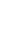 МероприятиеДеятельность наставникаРезультат работы1 год1 год1 год1 год1.Выявление профессиональных проблем и образовательных запросов молодого специалистаПодбор/разработка диагностических материалов, методик.Осуществление диагностических процедур (анкетирование, собеседование)Индивидуальный образовательный маршрут молодого специалиста(далее – МС)2.Изучение нормативно- правовой базы.Ведение школьной документацииДеятельность по изучению «Закона об образовании в РФ», локальных актов ОО.Составление рабочей программы.Компетентность МС в заполнении школьной документацииОбучение правилам заполнения журнала,заполнение электронного журнала3.Ознакомление с Профстандартом педагогаРазработка программы индивидуального профессионального саморазвития педагогаНаличие программы индивидуального профессиональног о развития4.Обеспечение каналов многосторонней связи с МССоздание на личном сайте/блоге наставника страницы для МС; организация общения посредством электронной почты.Возможность постоянного взаимодействия и общения5.Проектирование и анализ образовательной деятельности в контексте требований ФГОСОткрытые занятия наставника, педагогов школы, их анализ.Практикумы по планированию каждого этапа учебного занятия.Разработка инструментария для самостоятельного проектирования урока МС.Компетентность молодого педагога в проектировании и анализе урока системно- деятельностного типа6.Освоение современныхобразовательных технологийПланирование и организация мастер- классов наставника и педагогов школы.Организация работы педмастерской по проектированию урока с использованием конкретных технологий обученияОбогащение опыта, умение молодого педагога использовать широкий арсенал современных методов и технологий обучения, динамика в освоении образовательных технологий.7.Формирование позитивного имиджа педагогаПодборка материалов по вопросам педагогической этики, риторики, культуры.Сборник методических рекомендаций.Практикумы по решению педагогических ситуацийКультура общения с педагогами, родителями обучающихся, обучающимися, освоенные эффективные приемы.8.Мониторинг профессионального роста МСМониторинг профессионального роста МСВыбор диагностических методик. Осуществление мониторингаКоррекция индивидуального образовательного маршрута МС9.Определение технического заданияОпределение технического заданияРазработка технического задания МС (с учетом результатов мониторинга ИЛИ на основе перспектив работы на следующий год)Коррекция индивидуального образовательного маршрута МС10.Итоги реализации программыИтоги реализации программыПодготовка отчета наставника и МС2 год2 год2 год2 год2 год1.Моделировани е воспитательной работы классаОрганизация деятельности по изучению вопросов моделирования воспитательной работы в классе (проектирование целей, методы сплочения классного коллектива, особенности проектирования рабочей программы, оценка ее эффективности и др.)Консультации по созданию рабочей программы по воспитательной работе.Подборка методических рекомендаций для работы с родителями (тематика родительских собраний, тесты, памятки, сценарии тематических бесед и др.)Организация деятельности по изучению вопросов моделирования воспитательной работы в классе (проектирование целей, методы сплочения классного коллектива, особенности проектирования рабочей программы, оценка ее эффективности и др.)Консультации по созданию рабочей программы по воспитательной работе.Подборка методических рекомендаций для работы с родителями (тематика родительских собраний, тесты, памятки, сценарии тематических бесед и др.)Самостоятельное оформление МС школьной документации.Наличие рабочей программы по предмету, по воспитательной работе.2.Описание методической темы МСОказание методической помощи наставникомОказание методической помощи наставникомВыбор методической темы МС, освоение технологии работы над выбранной темой3.Создание портфолио МСОрганизация деятельности по изучению вопроса.Презентация портфолио наставником.Организация деятельности по изучению вопроса.Презентация портфолио наставником.Наличие портфолио МС4.Введение в процесс аттестации. Требования к квалификации.Изучение нормативных документов по аттестации педагогических работниковИзучение нормативных документов по аттестации педагогических работниковПодготовка МС к прохождению аттестации.5.ОрганизацияРазработка КИМов, ЦОР, УПЗ и др.Разработка КИМов, ЦОР, УПЗ и др.Методическиепродуктивной деятельностипродуктыпродукты6.Проектировани е уроков в контексте требований ФГОСОрганизация самостоятельного проектирования урока МС.Видеосъемка уроков МС. Анализ и самоанализ уроков.Организация самостоятельного проектирования урока МС.Видеосъемка уроков МС. Анализ и самоанализ уроков.Компетентность молодого педагога в проектировании и анализе урока системно- деятельностного типаКомпетентность молодого педагога в проектировании и анализе урока системно- деятельностного типа7.Мониторинг профессиональ ного роста МСВыбор диагностических методик. Осуществление мониторингаВыбор диагностических методик. Осуществление мониторингаКоррекция индивидуального образовательного маршрута МСКоррекция индивидуального образовательного маршрута МС8.Определение технического заданияРазработка технического задания МС (с учетом результатов мониторинга ИЛИ на основе перспектив работы на следующий год)Разработка технического задания МС (с учетом результатов мониторинга ИЛИ на основе перспектив работы на следующий год)Коррекция индивидуального образовательного маршрута МСКоррекция индивидуального образовательного маршрута МС9.Итоги реализации программыПодготовка отчета наставника и МСПодготовка отчета наставника и МС3 год3 год3 год3 год3 год3 год1.Разработка рабочей программы учителя, программы воспитательной работы с классом.Ведение школьной документации.Разработка рабочей программы учителя, программы воспитательной работы с классом.Ведение школьной документации.Индивидуальное консультирование по возникающим вопросамИндивидуальное консультирование по возникающим вопросамСамостоятельно разработанные рабочие программы по предмету, программы воспитательной работы с классом.Компетентность в оформлении школьной документации.2.Организация внеурочной деятельностиОрганизация внеурочной деятельностиОрганизация и проведение практикум по разработке программы внеурочной деятельности.Организация и проведение практикум по разработке программы внеурочной деятельности.Наличие программы внеурочной деятельности МС3.АттестацияАттестацияКонсультирование по оформлению документовКонсультирование по оформлению документовАттестация МС на первую квалификационну ю категорию4.Продуктивная деятельностьОрганизация деятельности педагогической мастерской по разработке и реализации телекоммуникационной инициативыСовместный проект5.Методическая выставка достижений МСОказание методической помощиУровень профессионализм а молодого педагога - систематизация наработок профессионально й деятельности.6.Муниципальный конкурс «Молодой специалист + наставник = команда»Показать опыт работы по применению педагогической технологииОпыт работы МС по применению педагогической технологии.7.Мониторинг профессионального роста МСВыбор диагностических методик. Осуществление мониторинга8.Итоги реализации программыПодготовка отчета наставника и МС